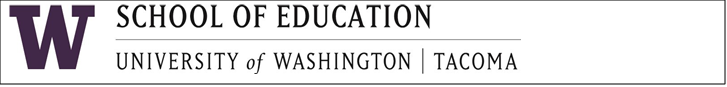 Mashruuca UWT Deeqaha SinaantaMashruuca Qoyska: Cajalad muuqaal ah ku duub waraysiga xubinta bulshada MLJaamacadda Washington-Tacoma waxay ku martiqaadaysaa ka qaybgalkaaga Mashruuca Qoyska - Video-ga wareysiga xubinta bulshada ML . Mashruucani waa qayb ka mid ah deeqda Mashruuca TELL-EQUITY ee mashruuca UWT oo ay iska kaashanayaan Degmada Dugsiga Federal Way, Dugsiga Degmada Puyallup, iyo Degmada Dugsiga Warden. Ujeedada mashruuca ayaa ah in la kordhiyo wacyiga dadweynaha ee ku saabsan faa'iidooyinka ku fiicnaanshaha hal luqad wax ka badan iyo sidoo kale in la muujiyo isku-dubbaridka horumarinta luqadda ee ka dhexeeya guriga iyo dugsiga.Sharaxaada Mashruuca:Mashruuca waxaa ku jira ardayda dugsiga dhexe iyagoo kaashanaya waalidiintooda oo wareysanaya xubin ka tirsan bulshada si ay ugala hadlaan natiijooyinka nolosha wanaagsan iyo saameynta bulshada ee awooddooda luqadeed ee hodanka ah. Fiidiyowyada waraysiyadan ayaa lagu dhejin doonaa bogga Mashruuca TELL-EQUITY ee u oggolaanaya dadwaynaha inay daawato.Dooro xubin bulshada ka mid ah si muuqaal loo duubo.Go'aami taariikhda/waqtiga/goobta.U diyaari su'aalaha wareysiga 10-15 daqiiqo ah. Su'aalaha suurtagalka ah waxaa ka mid noqon kara:Wax yar nooga sheeg naftaada sida magacaaga, jagadaada, waxbarashadaada.Nala wadaag kooxdaada / beesha aad ka tirsan tahay.La wadaag waayo-aragnimo kugu billaabay waddadaada shaqo.Halkee ka timid?Luqadee ayaad si fiican ugu hadashaa?Noo sheeg qaar ka mid ah faa'iidooyinka ay leedahay ku hadalka luuqadaha badan.Sidee u ahayd inaad dhigato dugsi dalkaaga iyo Maraykanka?Maxaa caqabado ah oo aad la kulantay?Maxay ahaayeen qaar ka mid ah rajadaada iyo riyooyinkaaga markaad caruur ahayd?Yaa ku dhiirigeliya? Yaad majeertaa? Waa maxay sababtu?Maxaa talo ah oo aad u haysaa dadka kale, sidayda oo kale, kuwaas oo leh asal dhaqameed?Ma jiraan wax kale oo aad jeclaan lahayd inaad la wadaagto?Qalabka/qalabka la soo jeediyay ee loogu talagalay duubista muqaalka waa: Taleefanka casriga ah ee leh app kamarada loogu talagalay duubista fiidyaha iyo seddexaadMarka la dhammeeyo mashruucan, soo gudbi cajaladaada fiidyowga si aad ugu deeqdo isku-duwaha, Karlyn Davis-Welton.